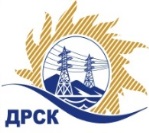 Акционерное Общество«Дальневосточная распределительная сетевая  компания»Протокол заседания Закупочной комиссии по вскрытию поступивших конвертов на переторжкуСпособ и предмет закупки: открытый электронный запрос предложений  на право заключения Договора на выполнение работ «Мероприятия по строительству и реконструкции для технологического присоединения потребителей (в том числе ПИР) на территории СП ЦЭС для нужд филиала "ХЭС" (с. Осиновая речка, с.Федоровка, с.Корсаково)», закупка 2667 р. 2.1.1 ГКПЗ 2016 г.ПРИСУТСТВОВАЛИ: члены постоянно действующей Закупочной комиссии 2-го уровня АО «ДРСК». Информация о результатах вскрытия конвертов В адрес Организатора закупки не поступило ни одной заявки на участие в  процедуре переторжки, конверты с которыми были размещены в электронном виде на Торговой площадке Системы B2B-ESV.Вскрытие конвертов было осуществлено в электронном сейфе Организатора закупки на Торговой площадке Системы B2B-ESV автоматически.Дата и время начала процедуры вскрытия конвертов с заявками на участие в переторжке: на Торговой площадке Системы B2B-ESV  в 14:00 часов благовещенского времени 11.10.2016 г Место проведения процедуры вскрытия конвертов с заявками на участие в процедуре переторжки: Торговая площадка Системы B2B-ESVВ конвертах обнаружены заявки следующих участников закупки:Ответственный секретарь Закупочной комиссии 2 уровня  АО «ДРСК»                       	        М.Г. ЕлисееваИсп. Коротаева Т.В.Тел. (4162) 397-205№  726 /УКС-Пг. Благовещенск«11»   октября  2016 г.№п/пНаименование Участника закупки и место нахожденияЦена заявки до переторжки, руб. без НДС.Цена заявки после переторжки без НДС, руб.1ООО "ДТЭН" (680000, Россия, Хабаровский край, г. Хабаровск, ул. Ким-Ю-Чена, д. 4, оф. 43)7 400 000,00не поступила2ООО "Актис Капитал" (680007, Хабаровский край, г. Хабаровск, ул. Волочаевская, д. 8, литер Щ, оф. 11)7 810 000,00не поступила3ООО "Амур-ЭП" (680032, Хабаровский край, г. Хабаровск, пр-кт 60 лет Октября, 128 А)8 148 853,00не поступила4ООО "ЭТК Энерготранс" (680054, г. Хабаровск, ул. Трехгорная 8)7 449 000,00не поступила5ООО "ДальЭнергоТехСтрой" (680007, Россия, Хабаровский край, г. Хабаровск, пер. Трубный, д. 14, корп. 2, оф. 33)7 650 000,00не поступила